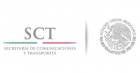 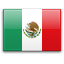 MexiqueDate d'entrée: September 15, 2006Membre de l'AICESISMembre de l'ILOConseil pour le Dialogue avec le Secteur ProductifPrésident : Monsieur Javier LOZANO ALARCÓN 
Secrétaire Technique : Monsieur Jaime Domingo LÓPEZ BUITRÓNEstablishment
  Date of creation February 28 2001
  Year operational
  Nature of the texts that create the ESC (Constitution, law, decree, etc.)
Composition
  Number of members of the ESC
  Membership structure
  Duration of the term depends on their mandate within their Institutions
  Process of designating the members (election, nomination, by whom, etc.)
Mission and attributions
Administrative organization of the ESC
The President is nominated by a presidential agreement. He remains President as long as 
he remains titular of Secretariat of Work.
Functioning of the ESC
The Technical Secretary convenes the Council. It has a legal right to issue own-initiative 
opinion.
The Institution gives its opinions to the Government. 
The budget is a part of the Work Secretariat budget.
The members do not receive any compensation.
List of Commissions:
Work Commission
Productivity
Social Inclusion
Unions Specific Themes
Achievements of the ESC
  Main publications/studies
Minimum wage and inflation
Productivity agreements
Labour law analysis
Decent Work 
  Best practices
 Affiliations AICESISNote on Social Dialogue (July 2012) (420 Kb) TéléchargerContacts(252-55) 30-00-21-85(252-55) 56-44-03-92jaimedomingo.lopez@stps.gob.mx / caroline.chaperon@stps.gob.mxwww.stps.gob.mxPeriferico sur 4271 – Edificio a nivel 2. – Col. Fuentes del Pedregal. Deleg. Tlalpan. – CP. 14149 – MEXICO, D.F. (MEXICO)